RECORD OF CONTROL MEASUREMENTOUTDOOR FACILITIES MEASUREMENT - DOUBLE BEND For Double Bend tracks, as illustrated in the Manual, the bends are to be subdivided into the different radius sectors such that measurements for both radii are taken where the radii coincide. In the case of standard double bend tracks shown in the Manual:The record of control measurement and calculation of length should be adapted for other double bend configurations by dividing the arcs into a different number of segments so that the length of each bend arc is approximately equal, but the number of measurements per segment should not be less than four.3.1. Dimensional Accuracy of the 400m Double Bend TrackThe dimensional accuracy is measured on the outside edge of the inner line of each lane.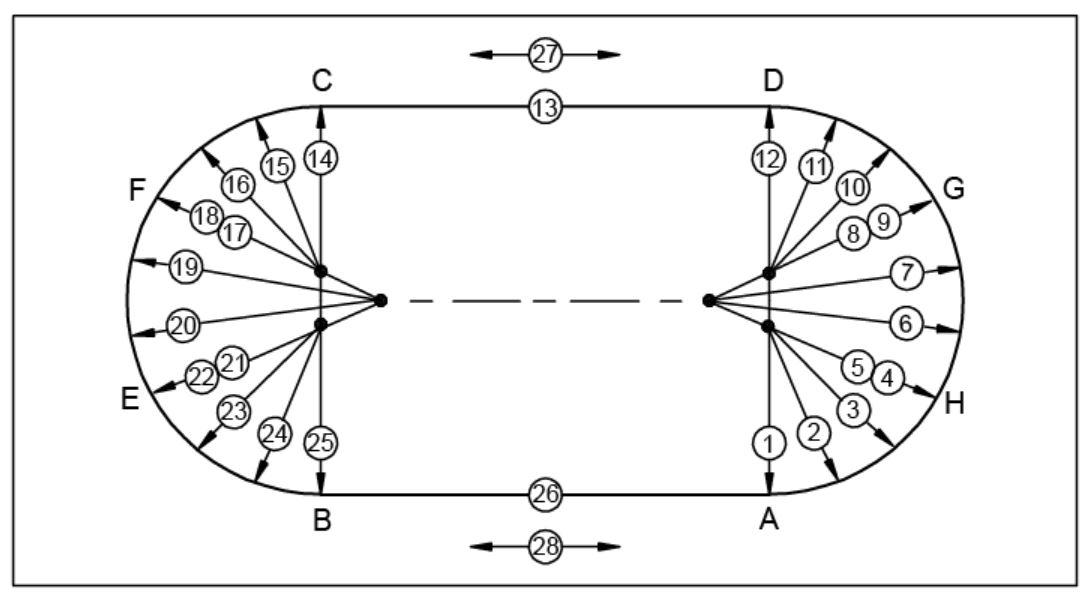   Example of the control measurement of 400m Double Bend Track (based on 1.2.3b)3.2. Calculation of the Length (Inside Border) – Double Bend TracksLengthThe bend lengths and length deviations shall be calculated to three decimal places using bend average radii and differences to four decimal places.Deviation from the running lengthThe deviation of the length of the inside border added to the planning length of the track from page 5 should also give the Theoretical Running Distance.                                     This form must be sent to: technicalofficer@worldathletics.org3. Length of the Track – Record of Control Measurement - Double Bend TrackManual FigureSegment LengthSmall RadiusNumber of MeasurementsSegment LengthLarge RadiusNumber of Measurements1.2.3b (34/51.543m)41.539m435.984m41.2.3c (24/48m)25.133m450.265m81.2.3d (27.082/40.022m)25.052m451.690m8N°AngleLane 1Lane 1Lane 2Lane 2Lane 3Lane 3Lane 4Lane 4Lane 5Lane 5Lane 6Lane 6Lane 7Lane 7Lane 8Lane 8Lane 9Lane 9R1 =      mR1 =      mR2 =      mR2 =      mR3 =      mR3 =      mR4 =      mR4 =      mR5 =      mR5 =      mR6 =      mR6 =      mR7 =      mR7 =      mR8 =      mR8 =      mR9 =      mR9 =      mLDLDLDLDLDLDLDLDLDgonmmmmmmmmmmmmmmmmmmmmmmmmmmm10.000234Averaged1-45678Averaged5-89101112200.000Averaged9-12× π140.000151617Averaged14-1718192021Averaged18-2122232425200.000Averaged22-25× πNote: The average radii shall be recorded to four decimal places.Note: The average radii shall be recorded to four decimal places.Note: The average radii shall be recorded to four decimal places.Note: The average radii shall be recorded to four decimal places.Note: The average radii shall be recorded to four decimal places.Note: The average radii shall be recorded to four decimal places.Note: The average radii shall be recorded to four decimal places.Note: The average radii shall be recorded to four decimal places.Note: The average radii shall be recorded to four decimal places.Note: The average radii shall be recorded to four decimal places.Note: The average radii shall be recorded to four decimal places.Note: The average radii shall be recorded to four decimal places.Note: The average radii shall be recorded to four decimal places.Note: The average radii shall be recorded to four decimal places.Note: The average radii shall be recorded to four decimal places.Note: The average radii shall be recorded to four decimal places.Note: The average radii shall be recorded to four decimal places.Note: The average radii shall be recorded to four decimal places.Note: The average radii shall be recorded to four decimal places.Note: The average radii shall be recorded to four decimal places.13S26S27A28ALane 1DistanceAngleLengthAverage radius curve A - H     m      gon     m (+)Average radius curve H - G     m      gon     m (+)Average radius curve G - D     m      gon     m (+)Average radius curve C - F     m      gon     m (+)Average radius curve F - E     m      gon     m (+)Average radius curve E - B     m      gon     m (+)Straight C – D (13)n/an/a     m (+)Straight A – B (26)n/an/a     m (+)Length of the inside bordern/an/a     m (=)Lane 1Distance DeviationAngleLength DeviationAverage deviation from desired value A - H     m      gon     m (+)Average deviation from desired value H - G     m      gon     m (+)Average deviation from desired value G - D     m      gon     m (+)Average deviation from desired value C - F     m      gon     m (+)Average deviation from desired value F - E     m      gon     m (+)Average deviation from desired value E - B     m      gon     m (+)Straight C – D (13)n/an/a     m (+)Straight A – B (26)n/an/a     m (+)Length of the inside bordern/an/a     m (=)